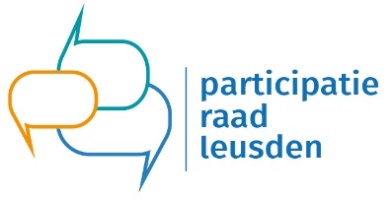 Verslag Participatieraad Leusden Maandag 11 januari 2021 van 19.00-21.00 uurLocatie: op afstandAanwezig:Praad: Henriëtte, Jan, Rob, Ine, Simone, Karlijn
CPraad: Caroline, NynkeOpening.Rob is voorzitterVoorstel rondeIedereen heeft zichzelf even voorgesteldVerslag 30 november 2020.Dienstapotheek is behouden gebleven.Deze staat op de websiteSimone komt nog even terug op de vragen voor Max.Mededelingen van Simone.Er waren verder geen mededelingen.Ontwikkelingen mb.t. Lariks.Afgelopen week terugkoppeling gehad van interim directeur van LariksDe interim directeur heeft onderzocht bij Lariks 4 hoofdthema’s uitkomsten zijn per hoofdthema vervolg is nu om verder uitwerken op die 4 deelthema’s.Onafhankelijk bureau objectief onderzoek hoe Lariks werkt naar aanleiding van de motie door de raad. Offertes zijn opgevraagd.De opdracht is nog niet scherp dus wordt vervolgd.18 februari vind er een terugkoppeling plaats aan de raad daar kan je bij aanwezig zijn. Simone gaat na vragen wie de opdrachtgever is.Er is een reactie gegeven. Jan geeft aan dat deze ontvangen is en doorgegeven is aan de raad van toezicht. Simone stuurt de reactie nogmaals door. Ze gaat uitzoeken of het zonder code doorgestuurd kan worden.Alle stukken worden gestuurd naar info mail van de Praad.Onafhankelijk bureau gaat echt onafhankelijk kijken. De interim directeur kan niet objectief kijken omdat hij vanuit Lariks werkt. De 2 onderzoeken komen naast elkaar te liggen.Ine vraagt of de interim directeur of er een kennismaking komt met de Cliëntenparticipatie en de participatieraad. Simone gaat dit bespreken en komt erop terug.Voorbereiden gesprek met wethouders op 26 januari.Simone gaat navragen of er onderwerpen zijn vanuit de wethouders.Voortgang jeugdzorg en zorginstellingen.Tijdens lockdown meer sprake van kindermishandeling is hier zicht op.Verhoudingsgewijs zijn er in Leusden meer vroege schoolverlaters is dit nog steeds zo of is het verbeterd. Wat zijn de ontwikkelingen cijfermatig.Rob zet zijn vraag concreet schriftelijk door naar SimoneInformeren over verordening schuldhulpverlening.Max heeft de verordening aangepast. Dit is een technische wijzigingen. Heeft te maken met het termijn van de schuldhulpverlening is korter geworden. Het is een termijn van 8 weken geworden om de mensen zo kort mogelijk in onzekerheid te laten.Mensen wachten te lang om aan te geven dat ze schulden hebben. Hoe kan je eerder signalen opvangen van mensen dat er problemen spelen.Er is een korte lijn in samenwerking met Lariks en WSL als er een huurachterstand is wordt Lariks ingeschakeld om de lijn kort te houden.4 februari wordt dit mee genomen in de raadsvergadering van LeusdenFinanciële positie van de gemeente m.b.t. sociaal domein.Er is een gigantisch tekort aan het ontstaan door gevolg van corona en daarvoor door extra kosten in de jeugd.Het beleid is 2 ledig. Sociaal domein de begroting  is in december vastgesteld.Aan de hand van dat rapport weten we hoe de financiele situatie er uit ziet.Prioriteiten discussie starten. Dan gaan we kijken op basis wat we weten wat er speelt in het sociaal domein. De betrokkenen bij de prioriteiten discussie zijn: college gaat een voorstel doen aan de raad. Het traject moet in proces gezet worden. De participatieraad kan een advies geven maar het is breder dan het sociaal domein. Bevat totale gemeente begroting. Ine stuurt de door haar doorgestuurde stukken door naar Caroline.Corona en scholen: zijn er nu voldoende middelen om thuiswerken van kinderen mogelijk te maken.Speciaal onderwijs gaat na genoeg door voor alle kinderen. Dat is te zien aan alle vervoersbewegingen en alle aanvragen die daarvoor gedaan worden.Voortgezet speciaal onderwijs gaat wel door wordt gezien als praktijkonderwijs.Lager onderwijs is dicht behalve voor noodopvang voor ouders met vitale beroepen.Rob geeft aan dat alles stil ligt. Rob gaat het ook navragen en zet het op de mail zodat iedereen op de hoogte is.Primair onderwijs de noodopvang is een puzzel en uitdaging om onderwijs op afstand te geven en de kinderen op de scholen op te vangen. Morgen is er een nieuw overleg met de wetenschap dat de lockdown verlengt gaat worden.Alle scholen roepen alle kwetsbare leerlingen en leerlingen waar het thuisonderwijs niet goed ging op om naar school te komen zodat ze beter kunnen begeleiden. De groepen zijn groot maar ze hebben wel meer grip.De taalschool gaat gewoon door. Die kinderen gaan gewoon door met normale onderwijsprogramma omdat het meer schade doet om ze verder achter te laten lopen.Er zijn geen signalen dat er een te kort is aan thuiswerk materiaal. Simone gaat het morgen nog extra navragen.RondvraagCPraad gaat kijken welke thema’s zij in gedachten hebben om te bespreken.Karlijn stuurt de notulen in het vervolg naar de CPraad na goedkeuring.Overleg huiskamer van Leusden Ine woont deze dit keer bij Simone gaat uitzoeken of hier nog extra installaties voor gedaan moeten worden m.b.t. Skype.Jeugd wet en WMO gesprek met Lariks en gemeente. Ideeën uitwisselenMet de cliëntenraad van leger des heils is lastig contact te krijgen.Jaarverslag Rob redt het qua tijd niet dus even praktische afstemming.Wilma behandelt al wel de declaraties.maanddagOpmerking 2020Januari 11Huis van LeusdenFebruari1Huis van LeusdenFebruari 15Huis van LeusdenMaart8Huis van Leusden29Huis van LeusdenApril19Huis van LeusdenMei17Huis van LeusdenJuni14Huis van LeusdenJuli5Huis van LeusdenAugustusHuis van LeusdenSeptember6Huis van Leusden September27Huis van Leusdenoktober25Huis van Leusdennovember22Huis van LeusdendecemberAls het nodig is. Datum overleggen we dan